Winter activities1) What are they doing? Complete.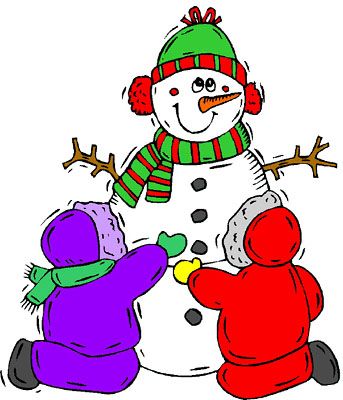 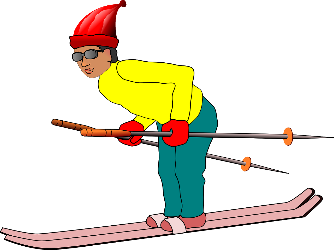 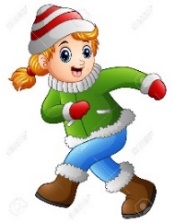 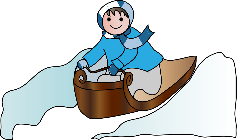 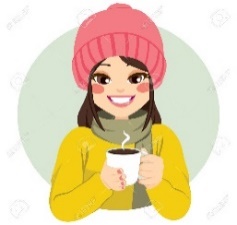 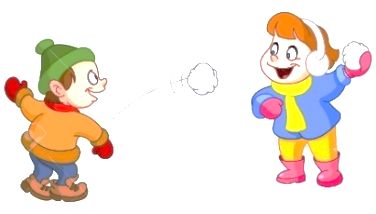 2) Write the winter activity you like, love and hate.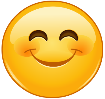 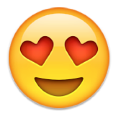 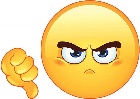 TOPIC: SeasonsSUBTOPICS: winter activities; I like / I love / I hateLEVEL: A1Name: ____________________________    Surname: ____________________________    Nber: ____   Grade/Class: _____Name: ____________________________    Surname: ____________________________    Nber: ____   Grade/Class: _____Name: ____________________________    Surname: ____________________________    Nber: ____   Grade/Class: _____a) He is  __ k __ __ n __b) They are  m__k__ __g  a  s__ __w__ __ __c) She is  r__n__i__g  in  the  __n__wd) _____  _____  r__d__ __g  a  s__ __d__ __e) _____  ____  d__ __n__i__ g  hot  c__________f) ______  _____  t__r__w__ __g  s____________